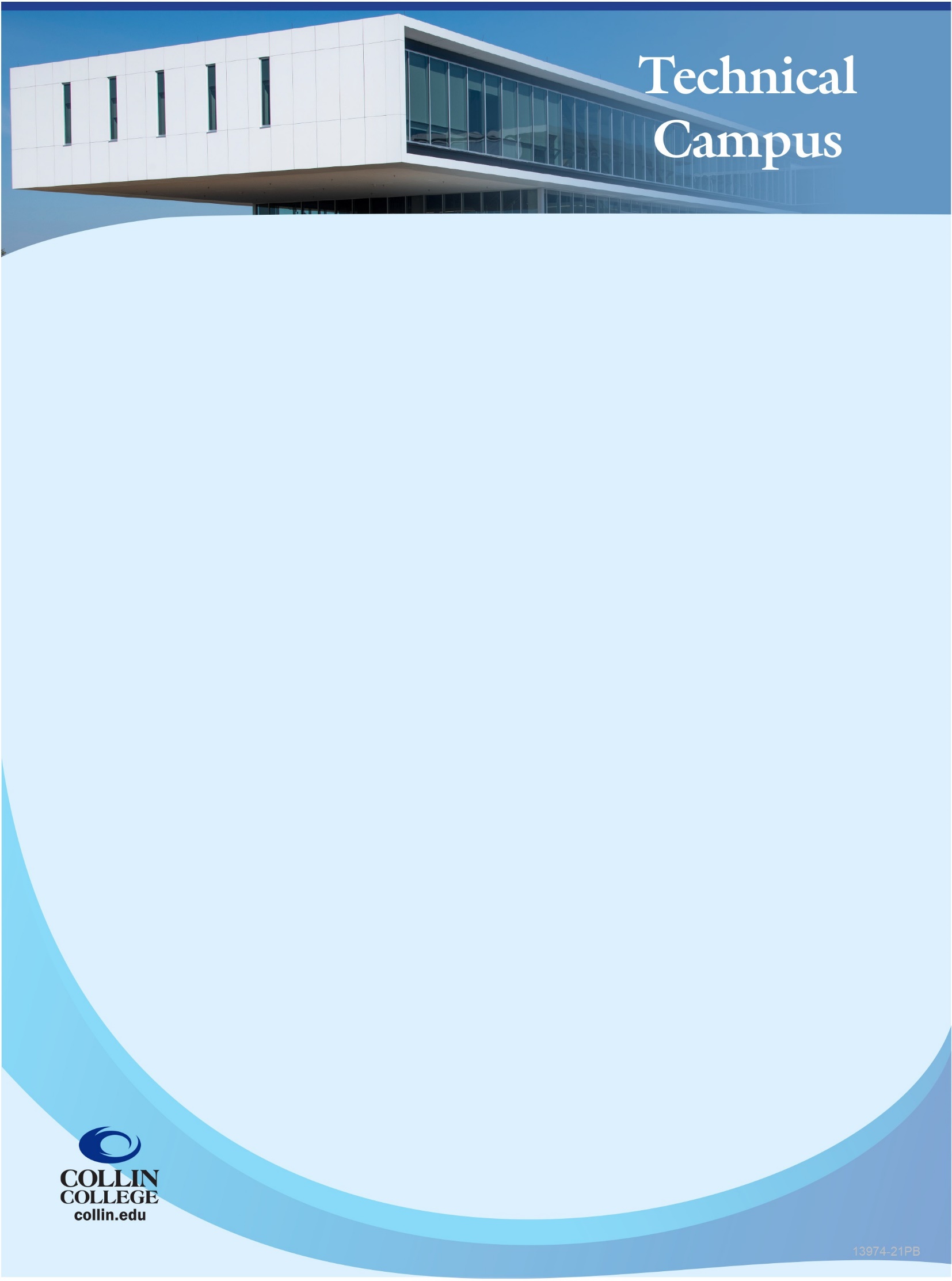 Engineering Technology ProgramsESTIMATED COST OF PROGRAMS*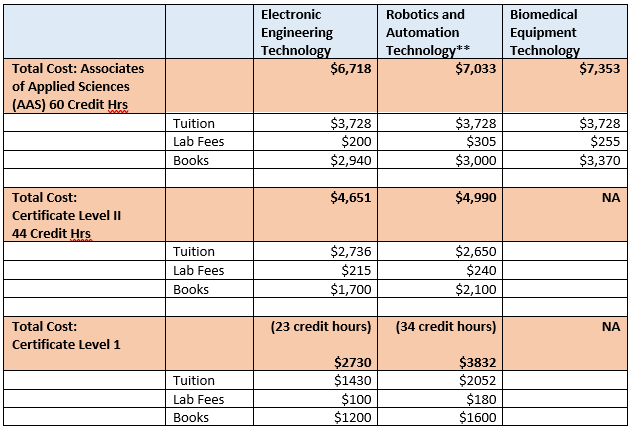                   *    Estimated cost is for Texas and Collin County Residents only.  Tuition, lab fees, and cost of books may change.                                           **Formerly known as Industrial Automation. 